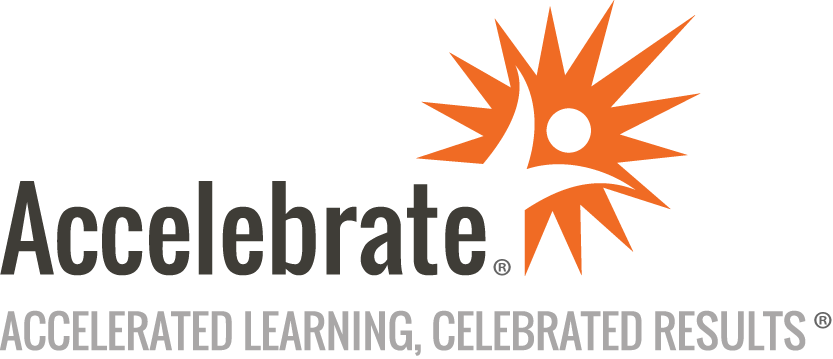 Administering Microsoft Endpoint Configuration Manager (MCC-55348)Course Number: MCC-55348
Duration: 5 daysOverviewThis Microsoft Endpoint Configuration Manager (MCC-55348) training course teaches attendees how to manage applications, client health, hardware and software inventory, operating system deployment, and software updates by using Configuration Manager. Students also learn how to optimize Endpoint Protection, manage compliance, and create management queries and reports.PrerequisitesNetworking fundamentals, including common networking protocols, topologies, hardware, media, routing, switching, and addressingActive Directory Domain Services (AD DS) principles and fundamentals of AD DS managementInstallation, configuration, and troubleshooting for Windows-based personal computersBasic concepts of public key infrastructure (PKI) securityBasic understanding of scripting and Windows PowerShell syntaxBasic understanding of Windows Server roles and servicesBasic understanding of the configuration options for iOS and Android Mobile device platformsMaterialsAll Microsoft training students receive Microsoft official courseware.Software Needed on Each Student PCAttendees will not need to install any software on their computer for this class. The class will be conducted in a remote environment that Accelebrate will provide; students will only need a local computer with a web browser and a stable Internet connection. Any recent version of Microsoft Edge, Mozilla Firefox, or Google Chrome will be fine.ObjectivesDescribe the features Configuration Manager and Intune include and explain how you can use these features to manage PCs and mobile devices in an enterprise environmentAnalyze data by using queries and reportsPrepare a management infrastructure, including configuring boundaries, boundary groups, and resource discovery, and integrating mobile-device management with IntuneDeploy and manage the Configuration Manager clientConfigure, manage, and monitor hardware and software inventory, and use Asset Intelligence and software meteringIdentify and configure the most appropriate method to distribute and manage content used for deploymentsDistribute, deploy, and monitor applications for managed users and systemsMaintain software updates for PCs that Configuration Manager managesImplement Endpoint Protection for managed PCsManage configuration items, baselines, and profiles to assess and configure compliance settings and data access for users and devicesConfigure an operating-system deployment strategy by using Configuration ManagerManage and maintain a Configuration Manager siteOutlineIntroductionManaging Computers and Mobile Devices in the Enterprise Overview of systems management by using enterprise management solutionsOverview of the Configuration Manager architectureOverview of the Configuration Manager administrative toolsTools for monitoring and troubleshooting a Configuration Manager siteAnalyzing Data using Queries, Reports, and CMPivot Introduction to queriesConfiguring SQL Server Reporting ServicesAnalyzing the real-time state of a device by using CMPivotPreparing the Configuration Manager Management Infrastructure Configuring site boundaries and boundary groupsConfiguring resource discoveryOrganizing resources using device and user collectionsDeploying and Managing the Configuration Manager Client Overview of the Configuration Manager clientDeploying the Configuration Manager clientConfiguring and monitoring client statusManaging client settings and performing management operationsManaging Inventory for PCs and Applications Overview of inventory collectionConfiguring hardware and software inventoryManaging inventory collectionConfiguring software meteringConfiguring and managing Asset IntelligenceDistributing and Managing Content used for Deployments Preparing the infrastructure for content managementDistributing and managing content on distribution pointsDeploying and Managing Applications Overview of application managementCreating applicationsDeploying applicationsManaging applicationsDeploying and managing Windows appsMaintaining Software Updates for Managed PCs The software updates processPreparing a Configuration Manager site for software updatesManaging software updatesConfiguring automatic deployment rulesMonitoring and troubleshooting software updatesEnabling third-party updatesImplementing Defender Protection for Managed PCs Overview of Endpoint Protection in Configuration ManagerConfiguring, deploying, and monitoring Endpoint Protection policiesConfiguring and deploying advanced threat policiesManaging Compliance and Secure Data Access Overview of Compliance SettingsConfiguring compliance settingsViewing compliance resultsManaging resource and data accessManaging Operating System Deployment An overview of operating system deploymentPreparing a site for operating system deploymentDeploying an operating systemManaging Windows as a serviceManaging and Maintaining a Configuration Manager Site Configuring role-based administrationConfiguring Remote ToolsOverview of Configuration Manager site maintenance and Management InsightsBacking up and recovering a Configuration Manager siteUpdating the Configuration Manager infrastructureConclusion What’s new in Microsoft Endpoint Configuration Manager?